АНО ДПО «Байкальский гуманитарный институт практической психологии»ИНН/КПП 3812054358/381201001 ОГРН 1183850002621Тел.: 8(3952)676458 e-mail main@bdipp-irk.ru сайт www.bdipp-irk.ru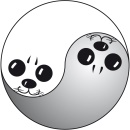 Список членов Экспертных советов конкурсов АНО ДПО «БГИПП»ФИОМесто работыдолжностьТема исследовательского интересанаградыБелозерцева Юлия ЮрьевнаМБДОУ «ДСОВ №76»г. БратскВоспитательКоррекционная работа с детьми, имеющими нарушения речиБурматова Елена ЮрьевнаМБДОУ ДСКВ 110 муниципального образования г. БратскаИнструктор по физической культуреСенсорная интеграция в работе с детьми с ОВЗОтличник просвещенияГаненкова Марина АнатольевнаМКДОУ детский сад 54воспитательРазвитие связной речи детей дошкольного возраста, посредством чтения художественной литературыГарифулина Оксана КонстантиновнаМБДОУ города Иркутска детский сад 150Учитель-дефектологформирование связного высказывания у детей дошкольного возраста  с ЗПР с использованием текстов цепной структуры и предметно- графических схемПочетная грамота МО РФГерасименко Светлана ВикторовнаМКДОУ Шелеховского района «Детский сад комбинированного вида 6 «Аленький цветочек»Учитель -логопед, старший воспитательТехнологии развития связной речи у старших дошкольниковПочетная грамота МО РФДаглаева Ирина Прокопьевна МБДОУ Кутуликский детский сад №1воспитательЭкологическое воспитание "Природа вокруг нас"ГрамотаАдминистрации Усть - Ордынского Бурятского округа Денисова Марина СергеевнаМБДОУ "ДСКВ №57"педагог-психологРазвитие социально-коммуникативных способов взаимодействия детей дошкольного возраста с окружающими сверстникамиБлагодарность МО Иркутской областиЖаркова Светлана АнатольевнаМДОУ ИРМО "ДЕТСКИЙ САД КОМБИНИРОВАННОГО ВИДА "СТРИЖИ "Музыкальный руководитель"Развитие коммуникативных навыков у детей как одного из универсальных способностей посредством вокального искусства"Премия Губернатора Иркутской областиЖДАНОВА ОКСАНА ПЕТРОВНАМАОУ Гимназия 8педагог-психологИспользования цветотерапии в коррекционно-развивающей работе с детьми с особенностями эмоционально-волевой сферыПочетная грамота МО Иркутской областиЖукова Наталья ВладимировнаМБДОУ "Детский сад N10 "Семицветик"п. ТельмаВоспитательВозможности использования технологии экспериментирования, как средство личностного развития детей старшего дошкольного возрастаБлагодарность МО Иркутской области, Благодарность Комитета  образования Усольского районаЗагарских Дарья АлександровнаМБДОУ "ДСКВ 84" МУНИЦИПАЛЬНОГО ОБРАЗОВАНИЯ ГОРОДА БРАТСКАПедагог-психологИспользование ИКТ игр в коррекционно-развивающей работеПочетная грамота МО Иркутской области,2023Зезюлина Нелли АлеесеевнаМКДОУ детский сад " Светлячок" р.п. ЮртыВоспитательРазвитие образной речи дошкольников средствами малых форм фольклораБлагодарность МО Иркутской областиЗенова Анжелика ВасильевнаМБДОУ г. Иркутска детский сад № 95ЗаведующийПедагогические условия формирования профессиональной мотивации молодых специалистов системы дошкольного образованияКалашникова Марина ЮрьевнаМКДОУ детский сад "Светлячок" р.п. ЮртыВоспитательКонструирование как средство развития технического творчества детейГрамота МО Иркутской областиКозулина Татьяна ЛермонтоваГ. ИРКУТСК Детский сад 152Воспитатель«Духовно-нравственное воспитание дошкольников на основе традиций, народных праздников и обычаев русского народа».Благодарность "Министерство образования Иркутской области"Кокорина Елена ГеннадьевнаМБДОУ г. Иркутска детский сад 58Воспитатель"Познавательно - исследовательская деятельность на метеостанции ДОУ"Нагрудный знак "Почётный работник воспитания и просвещения Российской Федерации". Юбилейный знак Общероссийского Профсоюза образования " 30 лет вместе "Коломиец Елена ВикторовнаДетский сад 220 ОАО РЖДПедагог-психологКонструктор куборо как средство пропедевтики одаренных детейКотоманова Наталья ГеннадьевнаМБДОУ "Детский сад 22"Инструктор по физической культуреРазвитие двигательной активности детей дошкольного возраста в игровой деятельности.Благодарность МО Иркутской области, Благодарность Председателя законодательного собрания Иркутской области.Красавина Кристина ВладимировнаМБДОУ «ДСОВ N 101»Старший воспитательЭкологическое образование для устойчивого развития в условиях ДОУПочетная грамота Министерства просвещения РФКузьменкова Людмила ГеннадьевнаМКДОУ ШР N4" Журавлик"г. ШелеховВоспитательСоциализация детей среднего дошкольного возраста через  сюжетно-ролевые игрыЛарионова Валентина АлександровнаМБДОУ "ДСКВ № 110" МО г. БратскаУчитель-дефектологФормирование социально-коммуникативных навыков у детей с ОВЗ старшего дошкольного возраста через игровые технологииЛарионова Ольга НиколаевнаМБДОУ г. Иркутска детский сад № 146ВоспитательРазвитие логического мышления детей дошкольного возраста посредством дидактических игр по математикеПочетная грамота Министерства просвещения РФЛевченко Татьяна АлексеевнаМБДОУ г. Иркутска детский сад N146ВоспитательИнновационные технологии как способ развития речи у детей дошкольного возрастаНагрудный знак "Почетный работник воспитания и просвещения Российской ФедерацииЛещенко Наталья ПетровнаМБДОУ детский сад комбинированного вида 105 г. АнгарскВоспитательФормирование коммуникативных компетенций у детей с ТНР в процессе использования кинезиологических упражненийПочетная грамота МО Иркутской областиЛукьянова Елена АлександровнаМБДОУ г. Иркутска детский сад 114ВоспитательФормирование экологической культуры детей дошкольного возраста на основе ознакомления с природой родного краяПочётная грамота Министерства просвещения РФ Лукьянова Ольга АлександровнаМБДОУ г. Иркутска Детский сад 133ВоспитательРазвитие финансовой грамотности у детей старшего дошкольного возрастаПочетная грамота Министерства просвещения от 28.09.2022Мясникова Светлана ВасильевнаМБДОУ детский сад 31 "Радуга"ВоспитательТехнология образовательное событие в работе с детьми ОВЗНовосёлова Ирина ВячеславовнаМБДОУ Детский сад 15"Родничок"ВоспитательРазвитие интеллектуальных способностей в процессе познавательной деятельности и вовлечение детей дошкольного возраста  в научно- техническое творчество через STEM технологииБлагодарность Министерства образования Иркутской области  2022г.Овчинникова Ирина ОлеговнаМБДОУ д/с 31 Радуга г. Усть-Илимска Иркутской областиВоспитательРазвитие мелкой моторики у детей с ОВЗ  через занятия творческой деятельностью в ДОУ.Павлова Татьяна ВладимировнаМБДОУ детский сад 128 г. ИркутскаВоспитательРазвитие мыслительных операций по методики А. З. Зак у детей подготовительной группыПлехова Яна АлександровнаМАОУ "Гимназия 8"Воспитатель"Образовательное событие" как форма работы по поддержке детской инициативы и самостоятельности.Почетная грамота Министерства просвещения российской федерацииПолякова Ирина МихайловнаМБДОУ г. Иркутска детский сад N84заместитель заведующего"Развитие познавательно-исследовательской деятельности дошаольников с использованием технологии Коротковой Н.А. "Река времени"Рахимжанова Ольга АлександровнаМуниципальное дошкольное образовательное учреждение детский сад общеразвивающего вида "Березка"ВоспитательРазвитие конструкторских навыков через Легоконструирование и робототехникуБлагодарность министра образования Иркутской области 2022г, почетная грамота отдела образования муниципального образования Усть-Илимсий район 2023гСердюкова Яна АлександровнаМБДОУ "Детский сад комбинированного вида № 118" города Братска Иркутской областиинструктор по физической культуре, и.о. старшего воспитателя“Кинезиология в системе работы инструктора по физической культуре с детьми дошкольного возраста»Ветеран труда Иркутской областиСкретнева Татьяна БорисовнаМАОУ "Гимназия №8"Музыкальный руководительРазвитие творческих способностей через восприятие музыкиСоловьёва Ольга АнатольевнаМБДОУ г. Иркутска детский сад 159ВоспитательПатриотическое развитие детей старшего дошкольного возрастаСорокина Елена АндреевнаМБДОУ г. Иркутска детский сад N95ВоспитательРазвитие нравственно-патриотических чувств у детей старшего дошкольного возраста в процессе организации проектно-исследовательской деятельности.Старостенко Татьяна ИвановнаМБДОУ г. Иркутска детский сад N 114музыкальный руководитель«Формирование певческих навыков у старших дошкольников через развитие музыкального слуха и голоса»Почётная грамота Министерства образования Иркутской области 2017 г., Благодарственное письмо начальника департамента образования Иркутской области 2018 г., Благодарность мэра г. Иркутска 2020 г.Сулимова Елена Яковлевна МБДОУ г. Иркутска детский сад № 40ВоспитательДуховно-нравственное воспитание детей посредством чтения художественной литературы.Тимус Екатерина АлександровнаМКДОУ д/с 54УКМОг. Усть-КутВоспитательМузейная педагогикаТрунева Татьяна ЮрьевнаМБДОУ г. Иркутска детский сад «Сказка»ВоспитательРазвитие речи детей дошкольного возраста посредством дидактических игрПочётная грамота МО и науки  РФ за значительные успехи в воспитании детей дошкольного возраста Федотова Оксана АлексеевнаМКДОУ 54 п. МихайловкаВоспитательИгровые технологии-Халус Марина НиколаевнаМКДОУ ШР "Детский сад комбинированного вида № 6 "Аленький цветочек"Педагог-психологПсихолого-педагогическое сопровождение дошкольников с ТНРХороших Наталья АлександровнаМДОУ ИРМО "Усть-Кудинский детский сад"воспитательЭкологическое воспитание  детей дошкольного возраста. Круглый год в природе родного краяГрамота Управления образованием администрации Иркутского района Чернавина Екатерина СергеевнаМКДОУ 17 " Золотой ключик" г. ШелеховВоспитательСторителлинг- инновационная технология развития речи детейШемендюк Лариса ИгоревнаМБДОУ города Иркутска детский сад 166ВоспитательРазвитие мелкой моторики рук у детей с общим недоразвитием речи через использование техники «оригами»Почетная грамота Министерства просвещения РФЩеголева Татьяна Александровнаг Ангарск МАДОУ 29ВоспитательФормирование у дошкольников навыков технического конструирования посредством конструктора LEGO.Юмагуена Анна РаисовнаМБДОУ г. Иркутска детский сад N145ВоспитательРазвитие творческих возможностей у детей дошкольного возраста посредством пластилинографииБлагодарность ДО КСПК г. Иркутска.